.Intro: 8 counts Thanks for your help, Annette!ROCK FORWARD RIGHT, RECOVER LEFT, ROCK BACK RIGHT, RECOVER LEFT, RIGHT KICK BALL POINT SIDE LEFT, LEFT SAILOR, RIGHT SAILOR MAKING ¼ TURN RIGHTPIVOT ¼ TURN RIGHT, CROSS, HOLD, BALL CROSS, BALL CROSS, LEFT HEEL JACK, BALL CROSSTURN ¼ LEFT, CLAP, TURN ½ LEFT, CLAP, SHUFFLE ½ LEFT, RIGHT MAMBO FORWARD, RUN BACK THREE(Alternative for counts 1-4: Make ¼ turn left clap, step forward right clap, shuffle forward left, right, left)RIGHT COASTER BACK, STRUT FORWARD LEFT, STRUT FORWARD RIGHT, PIVOT ½ TURN RIGHT, SHUFFLE FORWARDTAG: 15 Counts - After Wall 5 (facing 9 o’clock wall)ROCK FORWARD RIGHT, RECOVER LEFT, ROCK BACK RIGHT, RECOVER LEFT, RIGHT KICK BALL POINT SIDE LEFT, LEFT SAILOR, RIGHT TOUCHSIX HEEL RETURNS AND KICK BALL CHANGE MAKING FULL TURN RIGHT(Starting dance again at 9 o’clock wall)You Can't Buy Love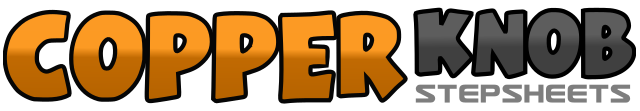 .......Count:32Wall:4Level:Improver.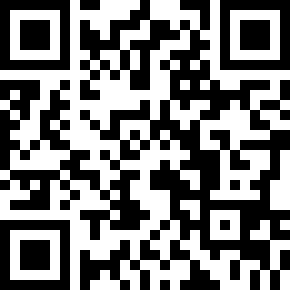 Choreographer:Barbara R. K. Wallace (CAN) - October 2017Barbara R. K. Wallace (CAN) - October 2017Barbara R. K. Wallace (CAN) - October 2017Barbara R. K. Wallace (CAN) - October 2017Barbara R. K. Wallace (CAN) - October 2017.Music:You Can't Buy Love - Shania TwainYou Can't Buy Love - Shania TwainYou Can't Buy Love - Shania TwainYou Can't Buy Love - Shania TwainYou Can't Buy Love - Shania Twain........1&Rock forward right, recover left2&Rock back right, recover left3&4Kick right forward, step together on right, point left to side5&6Cross left behind right, step side right, step together on left7&8Cross right behind right making ¼ turn right, step side left, step together on right1, 2Step forward left, pivot ¼ turn right3, 4Cross left over right, hold&5&6Step together on right, cross left over right, step together on right, cross left over right&7&8Step back on right, touch left heel forward, step together on left, cross right over left1&Turn ¼ left stepping forward left, clap2&Turn ½ left stepping back on right, clap3&4Shuffle left, right, left making ½ turn left5&6Rock forward right, recover left, step back right7&8Run back left, right, left1&2Step back right, step together left, step forward right3&4&Touch left toe forward, step on left, touch right toe forward, step on right5,6Step forward left, pivot ½ turn right7&8Shuffle forward left, right, left1&Rock forward right, recover left2&Rock back right, recover left3&4Kick right forward, step together on right, point left to side5&6Cross left behind right, step side right, step together on left7Touch right toe beside left1&2&3&4&5&6&Right heel forward, Step together on right, Left heel forward, Step together on left, Right heel forward, Step together on right, Left heel forward, Step together on left, Right heel forward, step together on right, Left heel forward, step together on left7&8Kick right forward, step together on right, Step forward left